Программное содержание: Формировать умения обобщать, классифицировать; учить отгадывать загадки; расширять словарный запас через участие в словесно-речевых играх.      Упражнять в делении слова на слоги, в подборе антонимов и синонимов.          Формировать представление о фантазии, развивать целостное восприятие народных сказок.         Закрепить знание гласных и согласных звуков, делении слов на слоги    Продолжать знакомить с составлением предложения по живой модели. Развивать у детей внимание, память, фонематический слух.        Воспитывать доброжелательное отношение друг к другу, инициативность.ХОД НОД:Ребята, посмотрите, сколько у нас гостей сегодня! Давайте с ними поздороваемся. А теперь прижмите обе руки к груди, найдите своё сердечко и прислушайтесь, как оно стучит: «тук – тук - -тук». Представьте, что у вас в груди вместо сердечка кусочек солнышка. Яркий и тёплый его свет разливается по всему телу, рукам и ногам. И его уже столько, что оно не вмещается в нас. Давайте пошлём друг другу и гостям немного света и тепла своего сердца. Подставьте свои ладошки ко рту и подуйте на них..       Скажите, пожалуйста, какое у вас сегодня настроение? От чего он зависит ( от погоды, от состояния здоровья и от того, как мама улыбается  и т. д.).       Вот и я хочу поднять вам настроение: сообщить приятную новость - Ребята, сегодня утром почтальон принёс нам письмо! А от кого неизвестно. Без обратного адреса. Как вы думаете от кого, оно может быть? Для того чтобы угадать от кого письмо нам нужно отгадать загадку. Послушайте пожалуйста:Птица: ушки на макушке,И большая голова.Взгляд сердитый, клюв могучий,Как зовут её? (Сова)- Правильно, от Мудрой Совы. А вам интересно узнать, что в нем. Давайте вскроем этот конверт и узнаем что же в нём, наверное мы получили от неё письмо не просто так. Прочтём письмо.«Дорогие ребята!Я давно за вами наблюдаю, и вы мне очень нравитесь. Вы такие дружные, находчивые ребята. Скоро, совсем скоро -  осенью вы пойдёте в школу, и я решила пригласить вас в свою школу -  в волшебную страну знаний.  Там вас ждут испытания, которые вы должны пройти. Я для вас приготовила интересные, но сложные задания. А за каждое выполненное задание вы будете получать одну букву и в конце игры сможете прочитать получившееся слово,  за что вас ждёт сюрприз. Желаю успехов! Мудрая Сова.»Воспитатель:- Как вы думаете, какие испытания для нас приготовила тётушка Сова? - Ребята, мы справимся (Да).ТОГДА  В  ПУТЬ!Воспитатель: Но для того, чтобы нам не заблудиться в пути, давайте с вами вспомним:      Как называется наша планета?В какой стране мы с вами живём? (наша большая Родина)      Какой город является столицей нашей большой Родины? (России – Москва)Как называется наша маленькая Родина? (Крым)Как называется столица нашей маленькой Родины (Крыма – Симферополь)Как называется ваш детский сад?Назовите его адрес(с. Верхнекурганное ул.Подгорная 1.)-Теперь я вижу, что вы готовы отправиться в путь. В путешествие в ВОЛШЕБНУЮ СТРАНУ ЗНАНИЙ отправимся на нашем любимом ковре – самолёте. А чтобы пройти на ковёр – самолёт, нужно приобрести билеты – гласные и согласные буквы.      Вот мы и прилетели. Теперь осталось только сказать волшебные слова: «Топни, хлопни. Вокруг себя обернись и в волшебной стране знаний очутись!» Вот мы очутились в ВОЛШЕБНОЙ СТРАНЕ ЗНАНИЙ и должны приступить к выполнению заданий ТЁТУШКИ СОВЫ.ЗАДАНИЕ  № 1. Ребята, а вы хотите пойти в школу? А почему вы хотите пойти в школу (ответы детей).Воспитатель: Школа - это большая страна знаний. В школе вы узнаете много нового и интересного.Подумаем и ответим, что берут с собой дети, когда идут в школу? Ответы детей.Воспитатель: Ребята скажите, как мы можем назвать эти предметы одним словом? (школьные принадлежности)ФИЗКУЛЬТМИНУТКАВ школу осенью пойду. Шагаем на месте.Там друзей себе найду,Научусь писать, читать, Наклоны вправо, влево,Быстро, правильно считать.Я таким учёным буду, Прыжки на месте.Но свой садик не забуду.- Воспитатель: за первое выполненное задание вы получаете букву М.ЗАДАНИЕ № 2.  ЦВЕТОЧНЫЙ ГОРОД.Тётушка сова приглашает вас в цветочный город. Вы должны угадать персонажа, который живёт в этом городе и помочь ему. Слушайте загадку.В городке цветочном этомцелый год сияет лето.И народ весёлый тут --коротышками зовут.Среди них Пилюлькин есть,Лютик - всех не перечесть.Самый главный, угадай-ка.Ну конечно же (НЕЗНАЙКА))- Стук в дверь. Приходит Незнайка.- Здравствуйте ребята! Вы меня узнали? Я живу в цветочном городе и поэтому к вам я пришёл с целой корзиной цветов. Но цветы у меня не простые, а волшебные. Мне нужно выбрать из целой корзины только один цветок, который соответствует первому звуку в моём имени. Помогите мне пожалуйста.Воспитатель:- Поможем Незнайке? (Да).- Ребята, кто сможет выбрать цветок для Незнайки? (Вызываю ребёнка)Почему ты выбрал цветок НАРЦИС?- потому что имя НЕЗНАЙКИ начинается с буквы Н.Воспитатель: а ещё Незнайка хочет, чтобы вы поделили его имя на слоги и сказали, сколько их (три)Незнайка: -спасибо вам большое.- Воспитатель: за второе выполненное задание вы получаете букву О.ЗАДАНИЕ №3. ГОРОД ФРАЗОГРАД.Тётушка Сова приглашает вас в волшебный город Фразоград. Жители этого города очень хорошо и красиво говорят. Это город красивой речи. Давайте с вами вспомним, из чего состоит наша речь?-Из чего состоит предложение?-Из чего состоят слова?-Из чего состоят слоги?И в этом городе нам предстоит ещё поиграть в дидактическую игру «Продолжи пословицу». Такая игра есть в нашем ЛЕПБУКЕ по развитию речи.- Воспитатель: за третье выполненное задание вы получаете букву Л.ЗАДАНИЕ №4. ЛЕС. Подберите, пожалуйста, к слову лес родственные слова.- Назовите лес ласково (лесок, лесочек). Как называется маленький лес? (Лесок)- Кто ухаживает за лесом? (лесник).- Кто рубит лес? (лесоруб).- Как называются ягоды, растущие в лесу? (лесные).– Как называется сказочный человек, который живет в лесу? (Лесовик, Лесовичок)- Итак, какие родственные слова мы с вами вместе подобрали к слову лес? (Дети перечисляют). (лесок, лесочек, лесник, лесничий, лесовик, лесной)- А что бывает лесным? (Зверь, птицы, озеро, поляна, ягоды, опушка, ручей, деревья, кустарник, орехи, тропинка, цветы, чаща)-Воспитатель: за четвёртое выполненное задание вы получаете букву О.- ПЕРЕМЕНА, перемена, можно прыгать, можно бегать.Предлагаю веселую гимнастику.Скачут, скачут во лесочке (прыжки на месте)Зайцы - серые клубочки, (руки возле груди, как лапки у зайцев, прыжки)Прыг- скок, прыг- скок (прыжки вперёд-назад, вперёд-назад)Стал зайчонок на пенёк, (встать прямо, руки на пояс)Всех построил по порядку, (повернули туловище вправо, правую руку в сторону, затем влево и левую руку в сторону)Стал показывать зарядку.Раз! Шагают все на месте, (шаги на месте)Два! Руками машут вместе, (руки перед собой, выполняем движение «ножницы»)Три! Присели, дружно встали, (присесть, встать)Все за ушком почесали, (почесать за ухом)На «четыре» потянулись, (руки вверх, затем на пояс)Пять! Прогнулись и нагнулись, (прогнуться, наклониться вперёд)Шесть! Все встали снова в ряд, (встать прямо, руки опустить)ЗАДАНИЕ №5. Игра «ЖИВЫЕ  СЛОВА» Вы будете «живыми словами». Тихон будет словом «медведь», а Ева словом «любит». Что нужно сделать, чтобы получилось предложение? (подружить слова)- Возьмитесь «слова» за руки. Получилось у нас предложение? (Да)- Давайте прочитаем – «Медвежонок любит». Сколько слов в предложении? (2)- У нас получилось длинное или короткое предложение? (короткое)- Давайте мы с вами в предложении добавим слово, чтобы получилось длинное, красивое предложение. Какое третье слово выберем? (Мёд) Прочитали предложение: «Медвежонок любит мёд». Поменяем местами второе и третье слово. Что получилось? (Медвежонок мёд любит). Пусть теперь первое слово станет последним. Что получится? (Мёд любит медвежонок). Заменим слово «мёд» другим. Капитолина будет теперь словом «кувыркаться». Прочитайте предложение (Кувыркаться любит медвежонок). А теперь? (Медвежонок любит кувыркаться).Составьте свои предложения со словом «медвежонок». (Медвежонок любит малину, Медвежонок спит.)- Воспитатель: за пятое выполненное задание вы получаете букву Д.ЗАДАНИЕ №6.  Поляна СКАЗОКЧтобы продолжить путешествие, вы должны отгадать сказки.    1. А дорога далекаА корзина нелегкаСесть бы на пенёк,Съесть бы пирожок. (Маша и медведь).2. На сметане мешён,На окошке стужён.Круглый бок, румяный бокПокатился…. (Колобок).3. Бабушка девочку очень любила,Шапочку бабушка ей подарилаДевочка имя забыла своёА ну, подскажите, как звали её (Красная Шапочка).4. У отца был мальчик странныйНеобычный деревянныйНа земле и под водойИщет ключик золотойВсюду нос суёт свой длинныйКто же это? (Буратино, сказка о Золотом ключике).5. Появилась девочка в чашечке цветка,и была та девочка чуть больше ноготкав скорлупе ореха девочка спалакакая же девочка в цветке жила? (Дюймовочка)6. Ах ты, Петя- простота,Сплоховал немножко.Не послушался кота,Выглянул в окошко. (Лиса и Петух).7. А бедная баба одна и одна.И плачет, и плачет она.Села бы баба за стол,Дап стол убежал за ворота ушёл.Сварила бы баба щи,Да кастрюлю поди поищи.И чашка ушла и стаканы.Остались одни тараканы.Ой горе …Федоре. (Федорино горе)8. Одеяло убежало, улетела простыняИ подушка, как лягушка,Ускакала от меня (Мойдодыр)- Воспитатель: за шестое выполненное задание вы получаете букву Ц.ЗАДАНИЕ №7. ВРЕМЕНА ГОДА. О каком времени года это стихотворение:
 Весна пришла по снежному, По влажному ковру, Рассыпала подснежники, Посеяла траву. Барсучьи семьи к сроку Из норок подняла, Березового соку Ребятам раздала. В берлогу заглянула: – А ну, вставай, медведь! – На веточки дохнула – Пора зазеленеть! Теперь весна-красавица Зовет со всех концов Гусей, стрижей и аистов, Кукушек и скворцов 
- (о ВЕСНЕ) Отгадайте загадки:Она приходит с ласкоюИ со своею сказкою.Волшебной палочкой взмахнёт – В лесу подснежник расцветёт (ВЕСНА)    Ручейки бегут быстрее,
    Светит солнышко теплее.
    Воробей погоде рад
    Заглянул к нам месяц ...(МАРТ)
        Мишка вылез из берлоги,
    Грязь и лужи на дороге,
    В небе жаворонка трель
    В гости к нам пришёл ... (АПРЕЛЬ)    Зеленеет даль полей,
    Запевает соловей    В белый цвет оделся
    Пчёлы первые летят.
    Гром грохочет. Угадай,
    Что за месяц это? (МАЙ)- Воспитатель: за седьмое выполненное задание вы получаете букву Ы
- А теперь давайте попробуем составить из этих букв слово, что же получилось?Дети: - Слово – МОЛОДЦЫ!А мы отправляемся в наш детский сад: проходите с вашими билетиками на ковёр – самолёт и в путь. Выходите. Призносим волшебные слова: «Топни, хлопни. Вокруг себя обернись и в детском саду очутись»ПОДВЕДЕНИЕ  ИТОГОВ:-Ребята, как вы считаете, вот мы справились с испытаниями и выполнили все задания Мудрой Совы? Я не думала, что мы так легко справимся с заданиями.- Что вам больше всего понравилось?- Что вам показалось наиболее интересным в нашем путешествии?- Какое задание вам было трудно выполнять?- Молодцы ребята! Я очень рада за вас.Двери школы для вас открыты, Мудрая Сова вас благодарит за ваши знания и умения и дарит вам медальки и предлагает посмотреть  интересный мультфильм.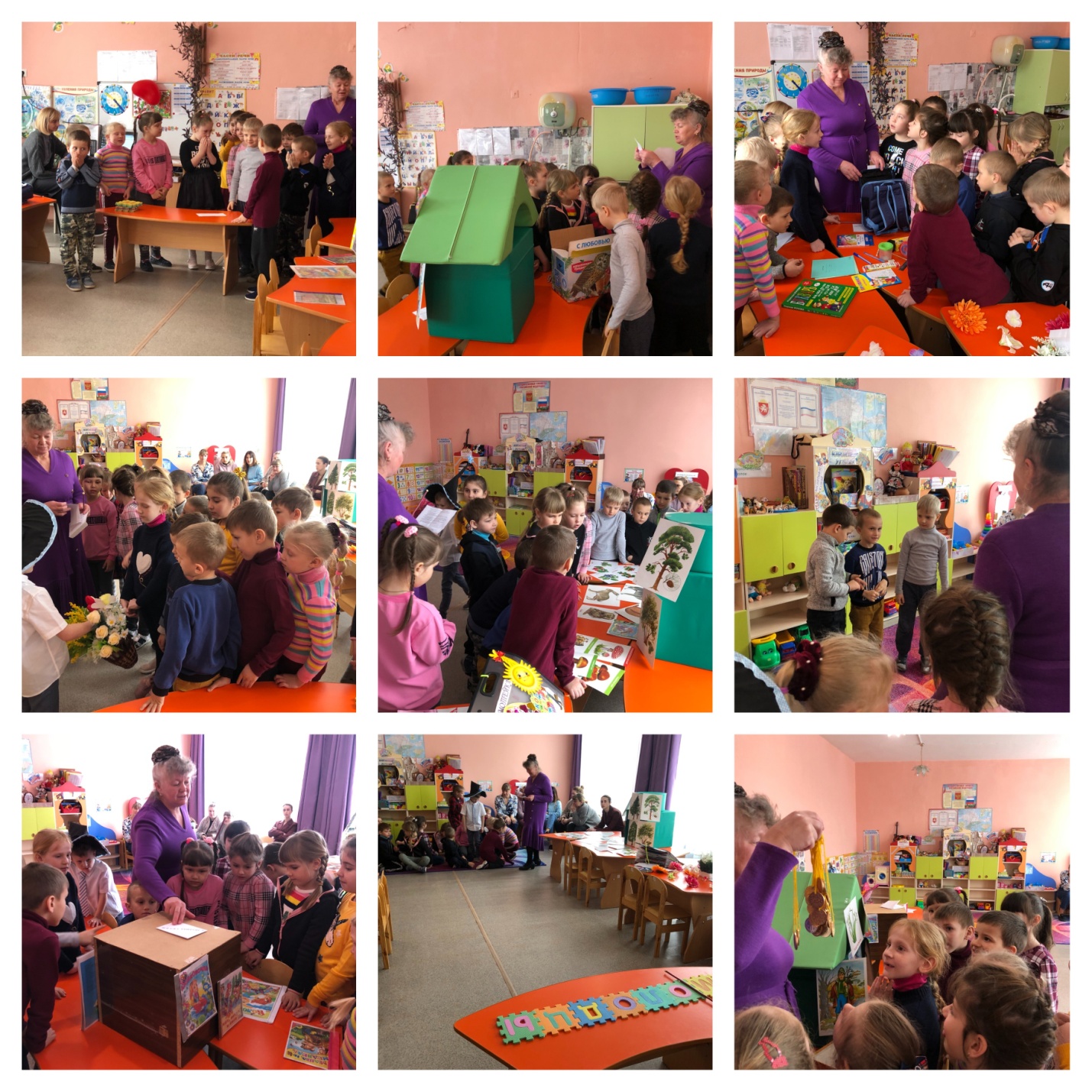 